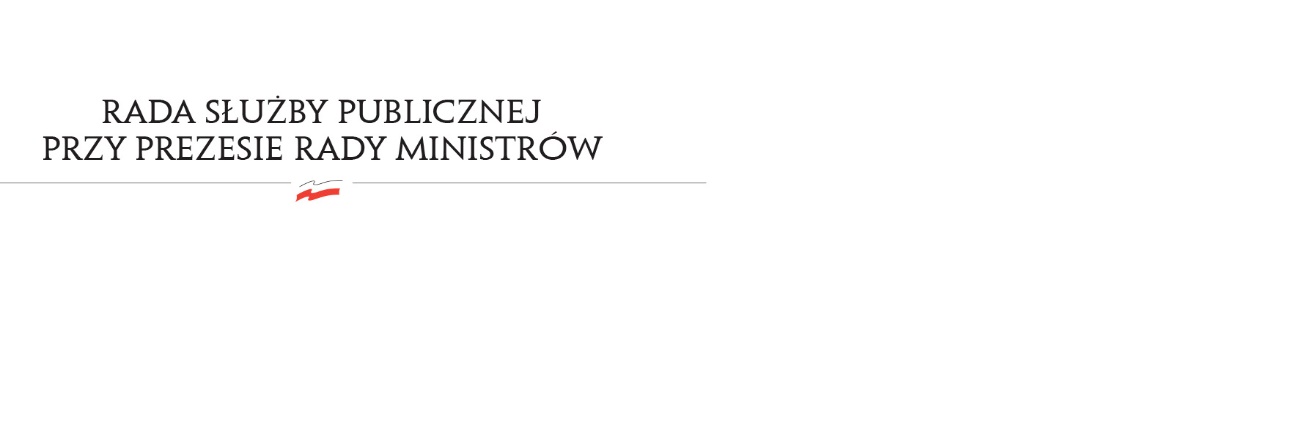 RSP.3613.12.2017.MB	                                                                                                            Uchwała nr 26Rady Służby Publicznejz dnia 25 września 2017 rokuw sprawie: projektu ustawy budżetowej na rok 2018, w części dotyczącej służby cywilnejRada Służby Publicznej pozytywnie opiniuje projekt ustawy budżetowej na rok 2018, w części dotyczącej służby cywilnej.